.INTRO : 16 COUNTS, start dancing before LyricsSIDE TRIPLE, ROCK STEP BACK, SIDE TRIPLE, ROCK STEP BACKAt the end, on wall 9, after 8 counts: “ending”TOE STRUT, TOE STRUT, STEP ½ PIVOT , SHUFFLEROCK STEP SIDE, RIGHT SINCOPATED VINE, MONTERAYJUMP TWICE AND CLAP SIDE, MONTERAYJAZZ BOX, STEP PIVOT ½ , ROCK SIDETag 2 & Restart goes here on wall 6Tag 1 & Restart goes here on wall 2STEP PIVOT ½, ROCK SIDE, STEP STEP, BODY ROLLTAG 1 : On 2nd wall, after 40 countsRESTARTTAG 2 : On 6th wall, after 36 countsRESTART“ENDING”: On 9TH wall , after 8 countsMOVE YOURSELF AS YOU WANT AND HAVE FUN !!!! HALLELUYA !!!AND NOW WAIT FOR THE APPLAUSE !!!Contact: infodancewp@libero.itCountry Faith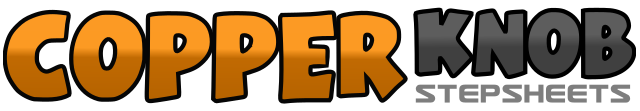 .......Count:48Wall:2Level:Intermediate.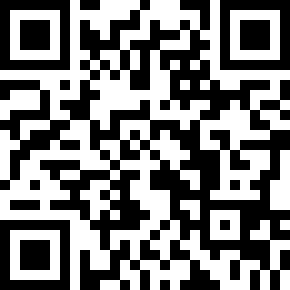 Choreographer:Grandi Gianni (IT) & Borghi Elena (IT) - December 2016Grandi Gianni (IT) & Borghi Elena (IT) - December 2016Grandi Gianni (IT) & Borghi Elena (IT) - December 2016Grandi Gianni (IT) & Borghi Elena (IT) - December 2016Grandi Gianni (IT) & Borghi Elena (IT) - December 2016.Music:Faith (feat. Ariana Grande) - Stevie WonderFaith (feat. Ariana Grande) - Stevie WonderFaith (feat. Ariana Grande) - Stevie WonderFaith (feat. Ariana Grande) - Stevie WonderFaith (feat. Ariana Grande) - Stevie Wonder........1&2Chassè side right, left, right3-4Rock left back, recover to right5&6Chassè side left, right, left7-8Rock right back, recover to left1-2Step right with toe, flap right heel down3-4Step left with toe, flap left heel down5-6Step right forward, turn ½ left7&8Chassè forward right, left, right1-2Step left side, recover to right3&4Cross left behind right, step right to side, cross left over right5-6Point right side, turn ½ right and step right together7-8Point left side, step left together&1-2Hop side right – left clap&3-4Repeat5-6Point right side, turn ½ right and step right together7-8Point left side, step left together1-4Cross right over left, step left back, step right to side, step left together5-6Step right forward, turn ½ left7-8Step right side, recover to left1-2Step right forward, turn ½ left3-4Step right side, recover to left5-6Step right forward, step left together7-8Body roll1-4toe strut right, toe strut left5-8shimmy, shimmy (shake your shoulders forward and backward)5-8hold (weight on the left) shake hands in the air with open palm